  ASHLEY WOODS CALENDAR OF EVENTS ARE SUBJECT TO CHANGE; ANY QUESTIONS CONTACT Kim Bidleman at 546.8439 x6504 OR Ally Cass x6514Call a friend, write a letterOr get some fresh air on the patio!1:30pm Seated Exercise with Karissa-C2:30pm Bingo with Barb K. – C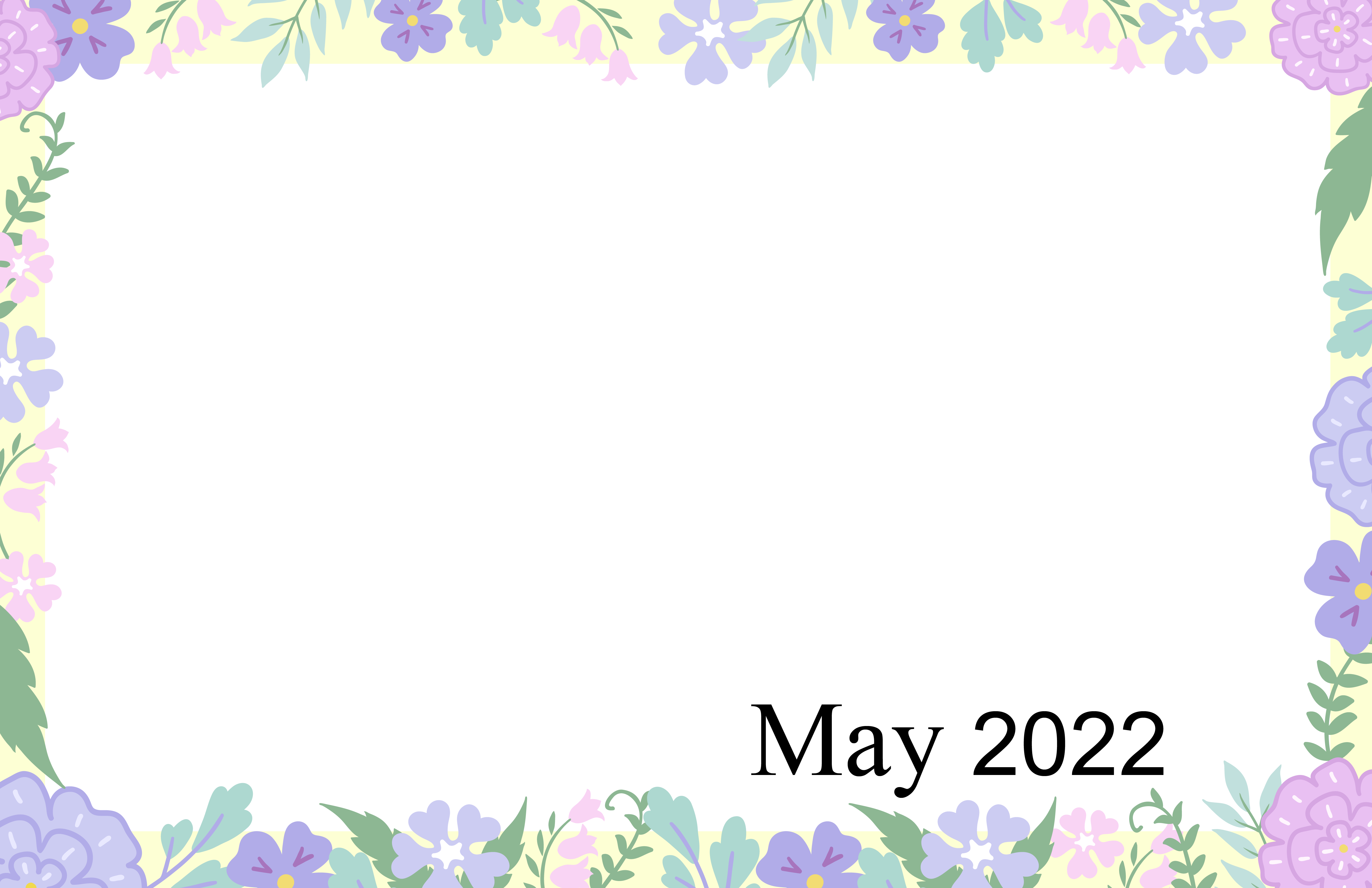 Call a friend, write a letterOr get some fresh air on the patio!1:30pm Seated Exercise with Karissa-C2:30pm Bingo with Barb K. – C10:30am Gentle SeatedExercise with Kim –C1:15pm Bridge -2L1:30am Chair Travel Rendever: Landmarks! 3:00pm Vocals with George DeMott- Location TBA6:15pm Bingo with Reggie –CLandmarks Day!10:30am Gentle SeatedExercise with Kim –C1:15pm Bridge -2L1:30am Chair Travel Rendever: Landmarks! 3:00pm Vocals with George DeMott- Location TBA6:15pm Bingo with Reggie –CLandmarks Day!10:15am Art for the Young at Heart – MC, NL1:30pm Nifty Knitters with Barbara-2L (Square for Baby Blankets for Ukraine)3:30pm Guided Mediation with Kim -C6:15pm Euchre -2LHair Dresser Day Afternoon Medical Transportation10:30am Morning Walk with Kim (Meet in the 1st Floor Lounge) 12:00pm Hang Wah Luncheon –Café (Please Sign up and choice your meal at the reception Desk)2:30pm Music & Manicures with Kim  -CTea & Coffee served6:15pm Bingo with Jenna & Marc –C      May the 4th be with you!10:30am Gentle Seated Exercise with Kim-C1:30pm Music Therapy with Noah – MC, NL3:00pm Worship Service with Communion with Patty- C6:30pm Nifty Knitters with Barbara-2L, RR (Square for Baby Blankets for Ukraine)Medical Transportation Day10:30am Morning Walk with Kim (Meet in the 1st Floor Lounge) 11:00am Seating Drumming with Kim -C1:30pm Euchre- 2L2:00pm Mother’s Day Program-C3:30pm Happy Hour ~ Cafe6:30pm Evening Movie – 2L Take a walk with a friend, Sit outdoors and enjoy the birds.Work on the jigsaw puzzle or word puzzles located in the- 1L6:15pm Bingo with Barb -CHappy Birthday Mary R.!Call a friend, write a letterOr get some fresh air on the patio!2:00pm Mother’s Day Tea Party with Karissa - Cafe6:15pm Bingo with Barb K. -C10:30am: Gentle SeatedExercise with Kim 1:15pm Bridge- 2L1:30pm Lilac Highland Park(Smell the lilacs and ice cream Stop~ please sign up at the reception desk)6:15pm Bingo with Reggie -C10:30am: Gentle SeatedExercise with Kim 1:15pm Bridge- 2L1:30pm Lilac Highland Park(Smell the lilacs and ice cream Stop~ please sign up at the reception desk)6:15pm Bingo with Reggie -C10:00am Brain Games with Kim-1L1:30pm Nifty Knitters with Barbara-2L (Square for Baby Blankets for Ukraine)3:30pm Seated Yoga with Kim –C6:15pm Euchre -2L10:00am Brain Games with Kim-1L1:30pm Nifty Knitters with Barbara-2L (Square for Baby Blankets for Ukraine)3:30pm Seated Yoga with Kim –C6:15pm Euchre -2LHair Dresser Day Afternoon Medical Transportation10:15am Morning Walk with Kim (Meet in the 1st Floor Lounge) 11:00am Putting on the Patio1:30pm Music & Manicures -C3:00pm Worship Service with Communion with6:15pm Bingo with Jenna & Marc -C10:30am Gentle Seated Exercise with Kim-C3:00pm Prize Bingo Sponsored Touching Hearts at Home -C 6:30pm Nifty Knitters with Barbara-2L, RR (Square for Baby Blankets for Ukraine)Medical Transportation Day10:15am Morning Walk with Kim (Meet in the 1st Floor Lounge) 11:00am Seating Drumming with Kim -C1:30pm Euchre- 2L2:00pm Debbie Reynolds Documentary- 1L3:30pm Happy Hour ~ Cafe6:30pm Evening Movie – 2L Nation Hummus Day!Take a walk with a friend, Sit outdoors and enjoy the birds.Work on the jigsaw puzzle or word puzzles located in the- 1L1:45pm Gentle Exercise with Jenna-1L2:30pm Lemonade on the Patio with Jenna6:15pm Bingo with Barb- CCall a friend, write a letterOr get some fresh air on the patio!1:30pm Seated Exercise with Karissa-C2:30pm Bingo with Barb K. -C11:00am: Out to Lunch MamaLor’s (Please sign up at the reception Desk)1:15pm Bridge- 2L3:00pm Family Feud IN2L-1L6:15pm Bingo with Reggie -C11:00am: Out to Lunch MamaLor’s (Please sign up at the reception Desk)1:15pm Bridge- 2L3:00pm Family Feud IN2L-1L6:15pm Bingo with Reggie -C10:00am Brain Games with Kim-1L1:30pm Nifty Knitters with Barbara-2L (Square for Baby Blankets for Ukraine)3:30pm Guided Mediation with Kim –C6:15pm Euchre -2L10:00am Brain Games with Kim-1L1:30pm Nifty Knitters with Barbara-2L (Square for Baby Blankets for Ukraine)3:30pm Guided Mediation with Kim –C6:15pm Euchre -2LHair Dresser DayAfternoon Medical Transportation10:15am Morning Walk with Kim (Meet in the 1st Floor Lounge)11:00am Visits with Kim on the Patio1:30pm Music & Manicures -C3:00pm Worship Service with Communion with6:15pm Bingo with Jenna & Marc -CHappy Birthday Jane M.!10:30am Gentle SeatedExercise with Kim -C1:30pm Music Therapy with Noah – MC, NL3:00pm Sip and Paint water coloring with Kim -C6:30pm Nifty Knitters with Barbara-2L, RR (Square for Baby Blankets for Ukraine)United Way Day of CaringMedical Transportation Day10:15am Morning Walk with Kim (Meet in the 1st Floor Lounge) 11:00am Seating Drumming with Kim -C1:30pm Euchre- 2L1:15pm Elvis Presley Documentary – Graceland 1L  3:30pm Happy Hour ~ Cafe6:30pm Evening Movie – 2L Take a walk with a friend, Sit outdoors and enjoy the birds.Work on the jigsaw puzzle or word puzzles located in the- 16:15pm Bingo with Barb -CHappy Birthday Pete L.Call a friend, write a letterOr get some fresh air on the patio!1:30pm Seated Exercise With Debbie  -C2:30pm Bingo with Barb K -C10:30am: Gentle SeatedExercise with Kim1:15pm Bridge- 2L1:30pm Short Story Reading Group w/ Bettie- C3:00pm Chair Travel with Kim- –1L6:15pm Bingo with Reggie -C10:30am: Gentle SeatedExercise with Kim1:15pm Bridge- 2L1:30pm Short Story Reading Group w/ Bettie- C3:00pm Chair Travel with Kim- –1L6:15pm Bingo with Reggie -C10:00am Brain Games with Kim-1L1:30pm Nifty Knitters with Barbara-2L (Square for Baby Blankets for Ukraine)3:30pm Seated Yoga with Kim –C6:15pm Euchre -2L10:00am Brain Games with Kim-1L1:30pm Nifty Knitters with Barbara-2L (Square for Baby Blankets for Ukraine)3:30pm Seated Yoga with Kim –C6:15pm Euchre -2LHair Dresser Day Afternoon Medical Transportation10:15am Morning Walk with Kim (Meet in the 1st Floor Lounge) 11:00am Visits with Kim on the Patio1:30pm Music & Manicures -C3:00pm Worship Service with Communion with6:15pm Bingo with Jenna & Marc -C10:30am Gentle SeatedExercise with Kim -C1:30pm Reminisce Writing & Discussion Group with Barbara- 2L (game, hide or secret)3:00pm Family Feud with Kim IN2L-1L6:30pm Nifty Knitters with Barbara-2L, RR (Square for Baby Blankets for Ukraine)Medical Transportation Day10:15am Morning Walk with Kim (Meet in the 1st Floor Lounge) 11:00am Seating Drumming with Kim -C1:30pm Euchre- 2L2:00pm Book Review “Digging to America” -Cafe3:30pm Happy Hour ~ Cafe6:30pm Evening Movie – 2L Take a walk with a friend, Sit outdoors and enjoy the birds.Work on the jigsaw puzzle or word puzzles located in the- 1L1:30pm Seated Exercise with Karissa  -C2:15pm Brain Games with Karissa - Patio6:15pm Bingo with Barb -CCall a friend, write a letterOr get some fresh air on the patio!1:30pm Seated Exercise with Karissa-C2:30pm Bingo with Barb K. -CHappy Birthday Mary E.!1:15pm Bridge- 2L1:30pm Gentle Exercise with    Debbie-C2:15pm Patriotic Sing a Long with Debbie6:15pm Bingo with Reggie -CHappy Birthday Mary E.!1:15pm Bridge- 2L1:30pm Gentle Exercise with    Debbie-C2:15pm Patriotic Sing a Long with Debbie6:15pm Bingo with Reggie -C10:00am Brain Games with Kim-1L1:30pm Nifty Knitters with Barbara-2L (Square for Baby Blankets for Ukraine)2:00pm May Monthly Birthday Extravaganza –Mary Engels is 101!!! Café and Outdoor PatioMusic by Dave Marchione from 2:30-3:306:15pm Euchre -2L10:00am Brain Games with Kim-1L1:30pm Nifty Knitters with Barbara-2L (Square for Baby Blankets for Ukraine)2:00pm May Monthly Birthday Extravaganza –Mary Engels is 101!!! Café and Outdoor PatioMusic by Dave Marchione from 2:30-3:306:15pm Euchre -2LMC= MEMORY CARE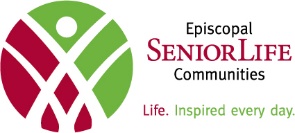 NL=NORTH LOUNGE MCC = COMMUNITY ROOM1L = 1ST FLOOR LOUNGE2L = 2ND FLOOR LOUNGEGC= Gardens Community RoomRR= Resident RunMC= MEMORY CARENL=NORTH LOUNGE MCC = COMMUNITY ROOM1L = 1ST FLOOR LOUNGE2L = 2ND FLOOR LOUNGEGC= Gardens Community RoomRR= Resident RunMC= MEMORY CARENL=NORTH LOUNGE MCC = COMMUNITY ROOM1L = 1ST FLOOR LOUNGE2L = 2ND FLOOR LOUNGEGC= Gardens Community RoomRR= Resident RunMC= MEMORY CARENL=NORTH LOUNGE MCC = COMMUNITY ROOM1L = 1ST FLOOR LOUNGE2L = 2ND FLOOR LOUNGEGC= Gardens Community RoomRR= Resident Run